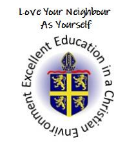 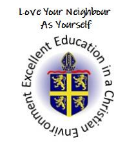 Drawing Painting and mixed mediaSculpture/3DCraft and DesignDevelop a range of mark making skills (charcoal)Explore and experiment with mark making to create textureDevelop observational drawings of toysUnderstand how to apply expressions to illustrate a characterDevelop illustrations to tell a story (concertina books)Creating a range of secondary colours in paintTo create textures with paintArtist Romare Bearden – recreating colours and texturesComposing and arranging collage materials, making choices based on colour and textureTo evaluate and improve artworkExploring clay – basic skills‘Score and slip’ to make clay potsWorking positively and negatively in clay in the style of Rachel WhitereadDesigning a clay tile of their houseMake their tile of their houseMaps as a stimulus for drawing (own style and medium)Learn and apply the steps of the felt-making processAbstract art: experiment with a craft technique to develop an ideaDevelop ideas and apply craft skills when printmaking (printing tiles)Present artwork and evaluate it against a design brief.NBObjectives should be followed in order within the unit of work. Units can be completed in any order.NBObjectives should be followed in order within the unit of work. Units can be completed in any order.NBObjectives should be followed in order within the unit of work. Units can be completed in any order.NBObjectives should be followed in order within the unit of work. Units can be completed in any order.